Słuchanie opowiadania pt.: „Ptasie sprawki”Słońce świeciło coraz cieplej, na drzewach pojawiały się zielone pąki i trawka się zazieleniła. Wokoło pachniało wiosennym powietrzem. Na płocie siadły dwa wróble, aby po długiejzimie wygrzewać się w promieniach wiosennego słońca.Nagle usłyszały jakieś odgłosy, szum skrzydeł i zobaczyły, że na gałązkę usiadły dwa ptaki,a jeden usiadł na dachu domu. Wróble poznały wśród nich bociana, szpaka, jaskółkęi ucieszyły się bardzo, że już wróciły z ciepłych krajów. Lecz jaskółka, szpak i bocian zamiastteż się cieszyć, zaczęły robić wróblom wyrzuty za to, że kiedy ich tu nie było nie dopilnowały gospodarstwa i że wszędzie jest wielki nieporządek.A wróble na to:- No w czym tu nasza wina?- W czym, w czym, w czym?Jaskółka na to – pit, pit, pit! – Jak odlatywałyśmy jesienią pełno było zboża w stogach, napolach, a gdzie jest teraz?Pit, pit, pit! – pyta jaskółka.- Tit, tit, tit! – drzewa były całe w kolorowych listkach, a teraz są puste. Swoim tit, tit, tit muszę budzić listek za listkiem – rzekł szpak.Powrót ptaków- Kle, kle, kle! – wszędzie pusto nic nie ma do jedzenia, musimy głodować kle, kle, kle!– powiedział bociek.A potem wszystkie dodały rozgniewane:- Ach te wróble to ziółka, widać, że niczego nie pilnowały. Przez zimę wszystko zjadłyi zmarnowały?Wróble na to chórem:- W czym tu nasza wina?W czym, w czym, w czym?.Same byście spróbowały zostać u nas na zimę, kiedy mróz i śnieg, gdy nie ma nic do jedzenia!Ptaki zaczęły się kłócić i nic nie wiadomo jak długo by to trwało, gdyby nie Ania, którawracała właśnie ze szkoły i usłyszała sprzeczki ptaków.- Wróble tu niczemu nie są winne – powiedziała.- Pit, pit, pit! – A gdzie jest zboże? – spytała jaskółka.- Zboże rolnicy zwieźli do swoich zagród.- Kle, kle, kle, a co się stało z pięknymi kolorowymi liśćmi?- Liście spadły z drzew, gdy tylko zima do nas przyszła. Więc już dłużej się nie kłóćcie i zawrzyjcie zgodę, a ja i moi koledzy nakarmimy was i pomożemy zbudować gniazda.Szpakowi dzieci zrobiły budkę z drewna i przybiły do drzewa.Bocianowi uzbierały gałązek i siana, a on uwił gniazdo na dachu.Jaskółce przyniosły mokrego piasku, z którego ulepiła sobie gniazdko pod dachem.Od tego czasu ptaki się już nie kłóciły, zapanowała zgoda, a dookoła rozlegał się wesołyśpiew szczęśliwych ptaków. W zbudowanych gniazdkach samiczki wysiadywały jaja.Rozmowa na temat opowiadania:- Jakie ptaki przyleciały do nas z ciepłych krajów?- Co powiedziały ptaki?- Kto pomógł skłóconym ptakom?- Czy dzieci dobrze postąpiły?ZadanieWykonaj budkę lęgową wykorzystując do tego różnego rodzaju klocki. Zestaw ćwiczeń  ruchowych- rodzicu poćwicz z dzieckiemhttps://www.youtube.com/watch?v=Ip4tmGx6FSg&list=PLTez4sX1ux6fmEJdsmGXG5Y1XRfzHWTgZ&index=5Zabawa ruchowa ze śpiewem-Sroczki placki piekłySroczki placki piekły z bardzo dobrym smalcem,Ale im się nie udały bo były z zakalcem. /2xSroczki placki piekły wronki pomagały,aż im się ogonki w smalcu pomaczały. /2xI przyszedł pan dudek przepięknie ubrany,Aż z daleka pięknie pachniał wyperfumowany. /2xI przyszedł Pan bocian z długimi nogami,I wyrzucił pana dudka zamaszyście drzwiami. /2xI przyszły dwie czaple zgarbione jak babcieA za nimi podskakując tyci małe żabcie. /2xRodzicu pobaw się z dzieckiem wykorzystując powyższą piosenkę.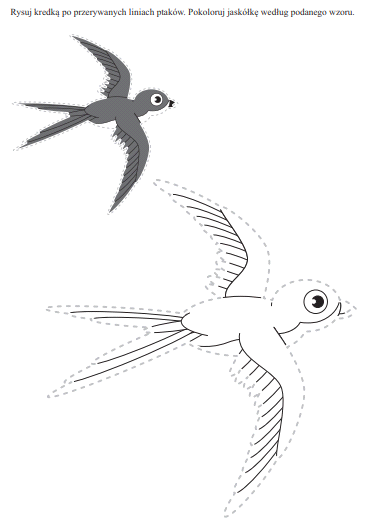 